Преподаватель Шальнева Галина Владимировна.                                                                                                   3 класс.                                                                                                                                                  Взаимодействие: e-mail  shalneva_galina@mail.ru , в контакте https://vk.com/id333775513,                 общий чат в WhatsApp , тел. 89991334653.                                                                                                      Периодичность контроля: 1 раз в неделю.                                                                                                       Форма контроля: просмотр творческих работ, скриншоты, текстовые и аудио рецензии.Вторник. Предмет: «Основы изобразительной грамоты и рисование». (2 часа)                                        Тема: «Тематическая композиция».                                                                                                            Задание: «Песни  (стихи) времен Великой Отечественной войны».                                                             Цель: выполнение сюжетной композиции.                                                                                                    Задачи:                                                                                                                                                                             - формирование умения работать  над сюжетной тематической композицией.                                                                –знакомство с понятием «центр композиции».                                                                                                        – развитие творческого воображения.                                                                                                     Материалы и инструменты: формат А2, материал и техника на выбор учащегося.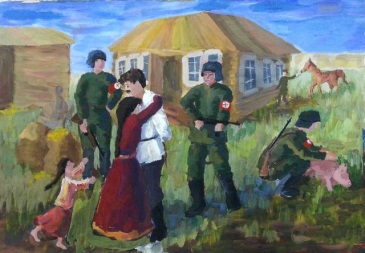 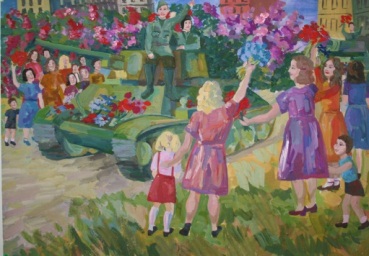 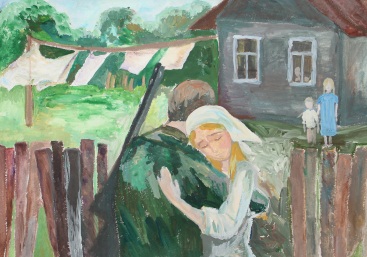 Четверг. Предмет: «Прикладное творчество». (2 часа)                                                                                     Тема: « Роспись по ткани».                                                                                                                             Задание: «Цветочное раздолье». Выполнить эскиз композиции в цвете.                                                                                                                     Цель:                                                                                                                                                                                - формирование умений работы с палитрой.                                                                                                                                                                                  -  знакомство с видами росписи ткани.                                                                                                           Задачи:                                                                                                                                                                         - выполнить эскиз композиции в цвете в технике « по сырому».                                                                                                                                                                                                                                                                                         – передать  пластику растений, богатство цвета.                                                                                                                                                   Материалы и инструменты: формат А3 ,  акварель, кисти.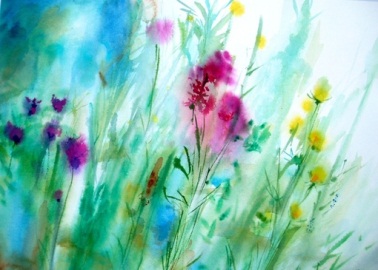 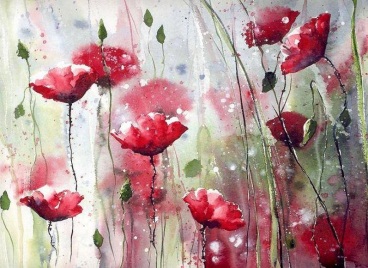 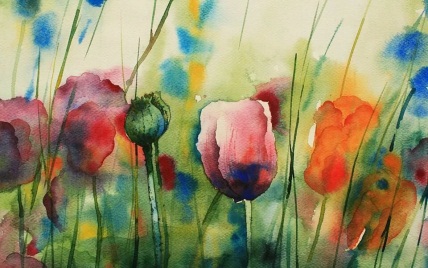 Суббота. Предмет: «Лепка». (2 часа)                                                                                                                    Тема: «Работа с каркасом».                                                                                                                              Задание: Животные: «Лошадка», («Динозавр»)                                                                                                                                 Цель:                                                                                                                                                                                              - знакомство с каркасом.                                                                                                                                             - дать представление о технических особенностях изготовления объемной фигуры с каркасом.                                                                                                                                                                                                                                                  Задачи:                                                                                                                                                                         - выполнить композицию животные.                                                                                                                                                                                                                   Материалы и инструменты: проволока, скульптурный  пластилин, стеки для лепки.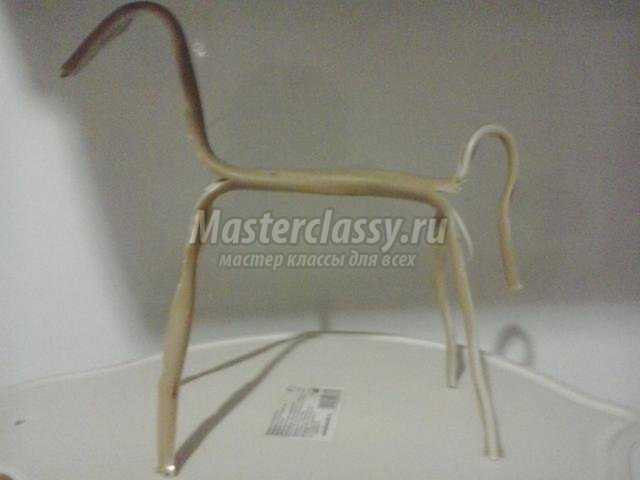 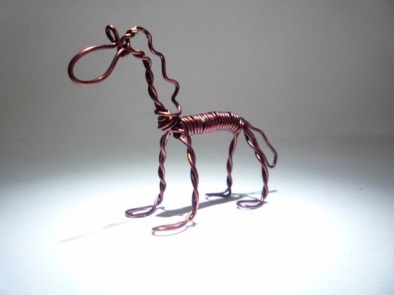 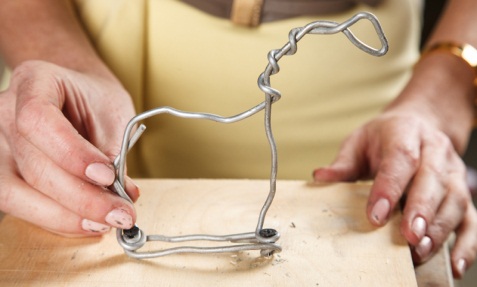 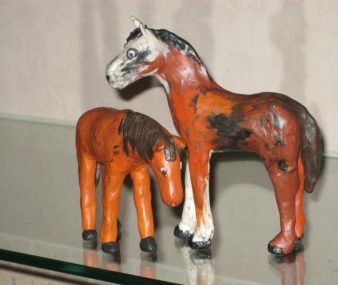 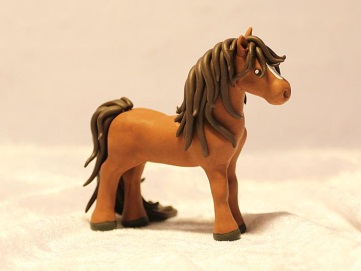 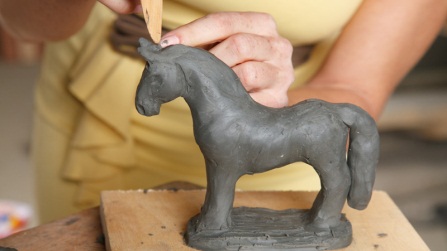  Суббота. Предмет: «Беседы об искусстве» (1 час)                                                                                             Тема:  «Анализ художественного произведения».                                                                                                                 Цель:                                                                                                                                                                                  -дальнейшее развитие навыков анализа и обсуждения художественного произведения .                                      – формирование собственного видения.                                                                                                                Задачи:                                                                                                                                                                            -обсуждение композиций выполненных на прошлом занятии                                                                                                                                                                                                                                                                                                                                                                                                                          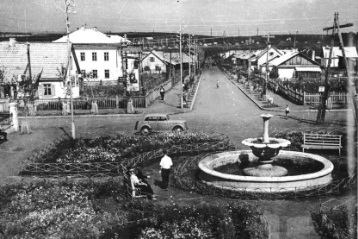 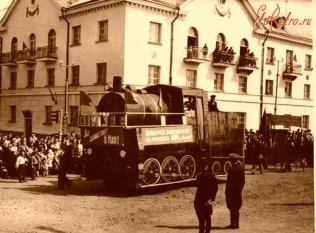 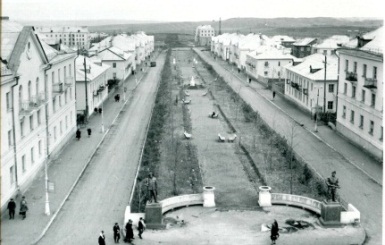 